МАУ ДО «Центр дополнительного образования детей «Мотовилиха»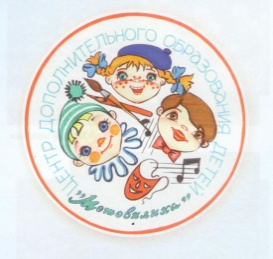    Объявляет набор в творческие коллективы на 2016-2017 учебный год:Детский Образцовый коллектив ансамбль танца «Уральские самоцветы»Детский Образцовый коллектив ансамбль танца «Конфетти»Детский Образцовый коллектив оркестр народных инструментов «Калинка»Курсы домашнего парикмахера «Совершенство»Студия эстрадного вокала «Мелодия»Мастерская декоративно-прикладного творчества «Рукодельница»Театральная студия «Выдумка»Изостудия «Вдохновение»Военно-патриотический клуб «Мужество»На платной основе:Подготовительные группы Детского Образцового коллектива ансамбля танца «Уральские самоцветы»Подготовительные группы Детского Образцового коллектива ансамбля танца «Конфетти»Изостудия «Вдохновение»Мастерская декоративно-прикладного творчестваОсновы рукопашного бояДля школьников при наличии школьной карты обучение бесплатно Для дошкольников и взрослых - на платной основеЖдём Вас по адресу: ул. Борчаниновская, дом 28Телефон: 267-79-01, 267-79-00, 260-20-49